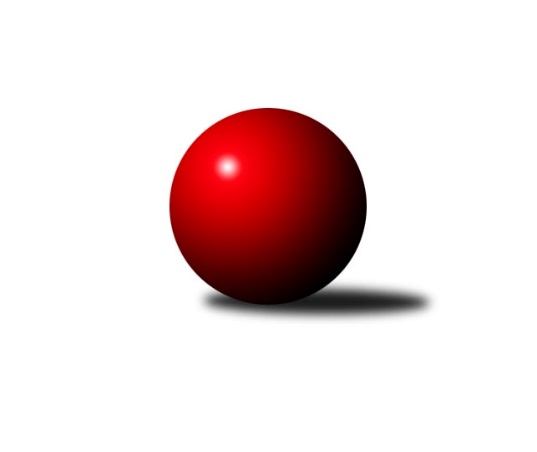 Č.2Ročník 2019/2020	1.6.2024 Zlínská krajská soutěž 2019/2020Statistika 2. kolaTabulka družstev:		družstvo	záp	výh	rem	proh	skore	sety	průměr	body	plné	dorážka	chyby	1.	TJ Bojkovice Krons C	2	2	0	0	12.0 : 0.0 	(12.0 : 4.0)	1646	4	1173	473	43	2.	TJ Chropyně	2	2	0	0	9.5 : 2.5 	(10.0 : 6.0)	1571	4	1096	476	44	3.	TJ Spartak Hluk B	2	1	0	1	7.0 : 5.0 	(11.0 : 5.0)	1572	2	1105	467	34	4.	KK Kroměříž B	2	1	0	1	6.5 : 5.5 	(7.5 : 8.5)	1544	2	1111	433	47	5.	SC Bylnice  B	2	1	0	1	5.0 : 7.0 	(7.0 : 9.0)	1567	2	1094	473	38.5	6.	TJ Slavia Kroměříž B	2	1	0	1	5.0 : 7.0 	(5.0 : 11.0)	1526	2	1081	446	39.5	7.	VKK Vsetín D	1	0	1	0	3.0 : 3.0 	(4.0 : 4.0)	1627	1	1158	469	26	8.	TJ Sokol Machová C	2	0	1	1	4.0 : 8.0 	(8.0 : 8.0)	1489	1	1067	422	53.5	9.	TJ Spartak Hluk A	2	0	1	1	4.0 : 8.0 	(7.5 : 8.5)	1516	1	1092	424	47.5	10.	KK Kroměříž C	2	0	1	1	3.0 : 9.0 	(5.0 : 11.0)	1498	1	1105	393	52	11.	KC Zlín D	1	0	0	1	1.0 : 5.0 	(3.0 : 5.0)	1539	0	1082	457	41Tabulka doma:		družstvo	záp	výh	rem	proh	skore	sety	průměr	body	maximum	minimum	1.	TJ Spartak Hluk B	1	1	0	0	6.0 : 0.0 	(8.0 : 0.0)	1633	2	1633	1633	2.	TJ Bojkovice Krons C	1	1	0	0	6.0 : 0.0 	(6.0 : 2.0)	1724	2	1724	1724	3.	TJ Slavia Kroměříž B	1	1	0	0	5.0 : 1.0 	(5.0 : 3.0)	1598	2	1598	1598	4.	SC Bylnice  B	1	1	0	0	5.0 : 1.0 	(5.0 : 3.0)	1548	2	1548	1548	5.	KK Kroměříž B	2	1	0	1	6.5 : 5.5 	(7.5 : 8.5)	1544	2	1585	1502	6.	TJ Sokol Machová C	1	0	1	0	3.0 : 3.0 	(5.0 : 3.0)	1572	1	1572	1572	7.	VKK Vsetín D	1	0	1	0	3.0 : 3.0 	(4.0 : 4.0)	1627	1	1627	1627	8.	TJ Chropyně	0	0	0	0	0.0 : 0.0 	(0.0 : 0.0)	0	0	0	0	9.	KC Zlín D	0	0	0	0	0.0 : 0.0 	(0.0 : 0.0)	0	0	0	0	10.	TJ Spartak Hluk A	1	0	0	1	1.0 : 5.0 	(3.5 : 4.5)	1421	0	1421	1421	11.	KK Kroměříž C	1	0	0	1	0.0 : 6.0 	(2.0 : 6.0)	1416	0	1416	1416Tabulka venku:		družstvo	záp	výh	rem	proh	skore	sety	průměr	body	maximum	minimum	1.	TJ Chropyně	2	2	0	0	9.5 : 2.5 	(10.0 : 6.0)	1571	4	1607	1535	2.	TJ Bojkovice Krons C	1	1	0	0	6.0 : 0.0 	(6.0 : 2.0)	1567	2	1567	1567	3.	TJ Spartak Hluk A	1	0	1	0	3.0 : 3.0 	(4.0 : 4.0)	1610	1	1610	1610	4.	KK Kroměříž C	1	0	1	0	3.0 : 3.0 	(3.0 : 5.0)	1579	1	1579	1579	5.	KK Kroměříž B	0	0	0	0	0.0 : 0.0 	(0.0 : 0.0)	0	0	0	0	6.	VKK Vsetín D	0	0	0	0	0.0 : 0.0 	(0.0 : 0.0)	0	0	0	0	7.	KC Zlín D	1	0	0	1	1.0 : 5.0 	(3.0 : 5.0)	1539	0	1539	1539	8.	TJ Spartak Hluk B	1	0	0	1	1.0 : 5.0 	(3.0 : 5.0)	1511	0	1511	1511	9.	TJ Sokol Machová C	1	0	0	1	1.0 : 5.0 	(3.0 : 5.0)	1405	0	1405	1405	10.	SC Bylnice  B	1	0	0	1	0.0 : 6.0 	(2.0 : 6.0)	1585	0	1585	1585	11.	TJ Slavia Kroměříž B	1	0	0	1	0.0 : 6.0 	(0.0 : 8.0)	1454	0	1454	1454Tabulka podzimní části:		družstvo	záp	výh	rem	proh	skore	sety	průměr	body	doma	venku	1.	TJ Bojkovice Krons C	2	2	0	0	12.0 : 0.0 	(12.0 : 4.0)	1646	4 	1 	0 	0 	1 	0 	0	2.	TJ Chropyně	2	2	0	0	9.5 : 2.5 	(10.0 : 6.0)	1571	4 	0 	0 	0 	2 	0 	0	3.	TJ Spartak Hluk B	2	1	0	1	7.0 : 5.0 	(11.0 : 5.0)	1572	2 	1 	0 	0 	0 	0 	1	4.	KK Kroměříž B	2	1	0	1	6.5 : 5.5 	(7.5 : 8.5)	1544	2 	1 	0 	1 	0 	0 	0	5.	SC Bylnice  B	2	1	0	1	5.0 : 7.0 	(7.0 : 9.0)	1567	2 	1 	0 	0 	0 	0 	1	6.	TJ Slavia Kroměříž B	2	1	0	1	5.0 : 7.0 	(5.0 : 11.0)	1526	2 	1 	0 	0 	0 	0 	1	7.	VKK Vsetín D	1	0	1	0	3.0 : 3.0 	(4.0 : 4.0)	1627	1 	0 	1 	0 	0 	0 	0	8.	TJ Sokol Machová C	2	0	1	1	4.0 : 8.0 	(8.0 : 8.0)	1489	1 	0 	1 	0 	0 	0 	1	9.	TJ Spartak Hluk A	2	0	1	1	4.0 : 8.0 	(7.5 : 8.5)	1516	1 	0 	0 	1 	0 	1 	0	10.	KK Kroměříž C	2	0	1	1	3.0 : 9.0 	(5.0 : 11.0)	1498	1 	0 	0 	1 	0 	1 	0	11.	KC Zlín D	1	0	0	1	1.0 : 5.0 	(3.0 : 5.0)	1539	0 	0 	0 	0 	0 	0 	1Tabulka jarní části:		družstvo	záp	výh	rem	proh	skore	sety	průměr	body	doma	venku	1.	KC Zlín D	0	0	0	0	0.0 : 0.0 	(0.0 : 0.0)	0	0 	0 	0 	0 	0 	0 	0 	2.	TJ Chropyně	0	0	0	0	0.0 : 0.0 	(0.0 : 0.0)	0	0 	0 	0 	0 	0 	0 	0 	3.	TJ Spartak Hluk A	0	0	0	0	0.0 : 0.0 	(0.0 : 0.0)	0	0 	0 	0 	0 	0 	0 	0 	4.	TJ Spartak Hluk B	0	0	0	0	0.0 : 0.0 	(0.0 : 0.0)	0	0 	0 	0 	0 	0 	0 	0 	5.	TJ Sokol Machová C	0	0	0	0	0.0 : 0.0 	(0.0 : 0.0)	0	0 	0 	0 	0 	0 	0 	0 	6.	TJ Slavia Kroměříž B	0	0	0	0	0.0 : 0.0 	(0.0 : 0.0)	0	0 	0 	0 	0 	0 	0 	0 	7.	TJ Bojkovice Krons C	0	0	0	0	0.0 : 0.0 	(0.0 : 0.0)	0	0 	0 	0 	0 	0 	0 	0 	8.	SC Bylnice  B	0	0	0	0	0.0 : 0.0 	(0.0 : 0.0)	0	0 	0 	0 	0 	0 	0 	0 	9.	KK Kroměříž B	0	0	0	0	0.0 : 0.0 	(0.0 : 0.0)	0	0 	0 	0 	0 	0 	0 	0 	10.	KK Kroměříž C	0	0	0	0	0.0 : 0.0 	(0.0 : 0.0)	0	0 	0 	0 	0 	0 	0 	0 	11.	VKK Vsetín D	0	0	0	0	0.0 : 0.0 	(0.0 : 0.0)	0	0 	0 	0 	0 	0 	0 	0 Zisk bodů pro družstvo:		jméno hráče	družstvo	body	zápasy	v %	dílčí body	sety	v %	1.	Milan Podaný 	TJ Chropyně  	2	/	2	(100%)	4	/	4	(100%)	2.	David Hanke 	TJ Bojkovice Krons C 	2	/	2	(100%)	4	/	4	(100%)	3.	Ondřej Kelíšek 	TJ Spartak Hluk A 	2	/	2	(100%)	4	/	4	(100%)	4.	Eva Kyseláková 	TJ Spartak Hluk B 	2	/	2	(100%)	3	/	4	(75%)	5.	Jaroslav Krejčíř 	TJ Chropyně  	2	/	2	(100%)	3	/	4	(75%)	6.	Josef Benek 	TJ Sokol Machová C 	2	/	2	(100%)	3	/	4	(75%)	7.	Jan Lahuta 	TJ Bojkovice Krons C 	2	/	2	(100%)	2	/	4	(50%)	8.	Josef Vaculík 	KK Kroměříž B 	1.5	/	2	(75%)	2	/	4	(50%)	9.	Pavel Polišenský 	TJ Slavia Kroměříž B 	1	/	1	(100%)	2	/	2	(100%)	10.	Eva Hajdová 	VKK Vsetín D 	1	/	1	(100%)	2	/	2	(100%)	11.	Lenka Farkašovská 	TJ Spartak Hluk B 	1	/	1	(100%)	2	/	2	(100%)	12.	Jakub Lahuta 	TJ Bojkovice Krons C 	1	/	1	(100%)	2	/	2	(100%)	13.	Milan Skopal 	TJ Slavia Kroměříž B 	1	/	1	(100%)	2	/	2	(100%)	14.	Jan Křižka 	TJ Bojkovice Krons C 	1	/	1	(100%)	2	/	2	(100%)	15.	Marie Hnilicová 	KC Zlín D 	1	/	1	(100%)	2	/	2	(100%)	16.	Antonín Strnad 	SC Bylnice  B 	1	/	1	(100%)	2	/	2	(100%)	17.	Richard Mikeš 	TJ Chropyně  	1	/	1	(100%)	1	/	2	(50%)	18.	Zdeněk Rybnikář 	TJ Bojkovice Krons C 	1	/	1	(100%)	1	/	2	(50%)	19.	František Nedopil 	KK Kroměříž B 	1	/	1	(100%)	1	/	2	(50%)	20.	Stanislav Poledňák 	KK Kroměříž B 	1	/	1	(100%)	1	/	2	(50%)	21.	Dominik Slavíček 	TJ Bojkovice Krons C 	1	/	1	(100%)	1	/	2	(50%)	22.	Adam Grebeníček 	TJ Sokol Machová C 	1	/	2	(50%)	3	/	4	(75%)	23.	Jiří Pospíšil 	TJ Spartak Hluk B 	1	/	2	(50%)	3	/	4	(75%)	24.	Ludvík Jurásek 	TJ Spartak Hluk B 	1	/	2	(50%)	3	/	4	(75%)	25.	Ondřej Novák 	SC Bylnice  B 	1	/	2	(50%)	2	/	4	(50%)	26.	Ladislav Strnad 	SC Bylnice  B 	1	/	2	(50%)	2	/	4	(50%)	27.	Miroslav Ševeček 	TJ Sokol Machová C 	1	/	2	(50%)	2	/	4	(50%)	28.	Martin Novotný 	KK Kroměříž B 	1	/	2	(50%)	2	/	4	(50%)	29.	Tomáš Indra 	TJ Spartak Hluk A 	1	/	2	(50%)	2	/	4	(50%)	30.	Kateřina Spurná 	KK Kroměříž C 	1	/	2	(50%)	2	/	4	(50%)	31.	Jan Trlica 	TJ Slavia Kroměříž B 	1	/	2	(50%)	1	/	4	(25%)	32.	Miroslav Nožička 	TJ Spartak Hluk A 	1	/	2	(50%)	1	/	4	(25%)	33.	Lenka Krejčířová 	TJ Chropyně  	0.5	/	2	(25%)	1	/	4	(25%)	34.	Dita Stratilová 	VKK Vsetín D 	0	/	1	(0%)	1	/	2	(50%)	35.	Petr Foltýn 	VKK Vsetín D 	0	/	1	(0%)	1	/	2	(50%)	36.	Karel Večeřa 	KC Zlín D 	0	/	1	(0%)	1	/	2	(50%)	37.	Michal Kuchařík 	TJ Chropyně  	0	/	1	(0%)	1	/	2	(50%)	38.	Tomáš Galuška 	TJ Spartak Hluk A 	0	/	1	(0%)	0.5	/	2	(25%)	39.	Lucie Hanzelová 	VKK Vsetín D 	0	/	1	(0%)	0	/	2	(0%)	40.	Roman Prachař 	TJ Spartak Hluk A 	0	/	1	(0%)	0	/	2	(0%)	41.	Věra Čechová 	TJ Spartak Hluk B 	0	/	1	(0%)	0	/	2	(0%)	42.	Vladimíra Strnková 	SC Bylnice  B 	0	/	1	(0%)	0	/	2	(0%)	43.	Hana Polišenská 	KC Zlín D 	0	/	1	(0%)	0	/	2	(0%)	44.	Roman Machálek 	TJ Slavia Kroměříž B 	0	/	1	(0%)	0	/	2	(0%)	45.	Michal Růžička 	TJ Slavia Kroměříž B 	0	/	1	(0%)	0	/	2	(0%)	46.	Petr Dlouhý 	TJ Slavia Kroměříž B 	0	/	1	(0%)	0	/	2	(0%)	47.	Kateřina Ondrouchová 	TJ Slavia Kroměříž B 	0	/	1	(0%)	0	/	2	(0%)	48.	Oldřich Křen 	KK Kroměříž C 	0	/	2	(0%)	2	/	4	(50%)	49.	Pavel Vyskočil 	KK Kroměříž B 	0	/	2	(0%)	1.5	/	4	(38%)	50.	Radmila Spurná 	KK Kroměříž C 	0	/	2	(0%)	1	/	4	(25%)	51.	Michal Pecl 	SC Bylnice  B 	0	/	2	(0%)	1	/	4	(25%)	52.	Jan Bambuch 	KK Kroměříž C 	0	/	2	(0%)	0	/	4	(0%)	53.	Jiří Hanák 	TJ Sokol Machová C 	0	/	2	(0%)	0	/	4	(0%)Průměry na kuželnách:		kuželna	průměr	plné	dorážka	chyby	výkon na hráče	1.	TJ Bojkovice Krons, 1-2	1654	1181	473	43.0	(413.6)	2.	TJ Sokol Machová, 1-2	1575	1124	451	39.5	(393.9)	3.	TJ Zbrojovka Vsetín, 1-4	1574	1121	452	37.3	(393.5)	4.	TJ Slavia Kroměříž, 1-2	1568	1101	467	37.0	(392.1)	5.	KK Kroměříž, 1-4	1513	1081	432	50.5	(378.4)	6.	TJ Spartak Hluk, 1-2	1510	1074	436	43.5	(377.7)	7.	- volno -, 1-4	0	0	0	0.0	(0.0)Nejlepší výkony na kuželnách:TJ Bojkovice Krons, 1-2TJ Bojkovice Krons C	1724	2. kolo	David Hanke 	TJ Bojkovice Krons C	488	2. koloSC Bylnice  B	1585	2. kolo	Jan Lahuta 	TJ Bojkovice Krons C	460	2. kolo		. kolo	Ladislav Strnad 	SC Bylnice  B	449	2. kolo		. kolo	Dominik Slavíček 	TJ Bojkovice Krons C	410	2. kolo		. kolo	Ondřej Novák 	SC Bylnice  B	393	2. kolo		. kolo	Michal Pecl 	SC Bylnice  B	389	2. kolo		. kolo	Jan Křižka 	TJ Bojkovice Krons C	366	2. kolo		. kolo	Vladimíra Strnková 	SC Bylnice  B	354	2. koloTJ Sokol Machová, 1-2KK Kroměříž C	1579	2. kolo	Miroslav Ševeček 	TJ Sokol Machová C	427	2. koloTJ Sokol Machová C	1572	2. kolo	Josef Benek 	TJ Sokol Machová C	408	2. kolo		. kolo	Adam Grebeníček 	TJ Sokol Machová C	406	2. kolo		. kolo	Oldřich Křen 	KK Kroměříž C	405	2. kolo		. kolo	Kateřina Spurná 	KK Kroměříž C	401	2. kolo		. kolo	Jan Bambuch 	KK Kroměříž C	387	2. kolo		. kolo	Radmila Spurná 	KK Kroměříž C	386	2. kolo		. kolo	Jiří Hanák 	TJ Sokol Machová C	331	2. koloTJ Zbrojovka Vsetín, 1-4VKK Vsetín D	1627	2. kolo	Ondřej Kelíšek 	TJ Spartak Hluk A	458	2. koloTJ Spartak Hluk A	1610	2. kolo	Ladislav Strnad 	SC Bylnice  B	443	1. koloSC Bylnice  B	1548	1. kolo	Eva Hajdová 	VKK Vsetín D	442	2. koloTJ Spartak Hluk B	1511	1. kolo	Lucie Hanzelová 	VKK Vsetín D	422	2. kolo		. kolo	Ondřej Novák 	SC Bylnice  B	421	1. kolo		. kolo	Ludvík Jurásek 	TJ Spartak Hluk B	411	1. kolo		. kolo	Miroslav Nožička 	TJ Spartak Hluk A	408	2. kolo		. kolo	Tomáš Indra 	TJ Spartak Hluk A	401	2. kolo		. kolo	Jiří Pospíšil 	TJ Spartak Hluk B	397	1. kolo		. kolo	Eva Kyseláková 	TJ Spartak Hluk B	387	1. koloTJ Slavia Kroměříž, 1-2TJ Slavia Kroměříž B	1598	1. kolo	Pavel Polišenský 	TJ Slavia Kroměříž B	437	1. koloKC Zlín D	1539	1. kolo	Rudolf Kadlečík 	KC Zlín D	418	1. kolo		. kolo	Marie Hnilicová 	KC Zlín D	410	1. kolo		. kolo	Milan Skopal 	TJ Slavia Kroměříž B	410	1. kolo		. kolo	Petr Dlouhý 	TJ Slavia Kroměříž B	388	1. kolo		. kolo	Jan Trlica 	TJ Slavia Kroměříž B	363	1. kolo		. kolo	Karel Večeřa 	KC Zlín D	359	1. kolo		. kolo	Hana Polišenská 	KC Zlín D	352	1. koloKK Kroměříž, 1-4TJ Chropyně 	1607	2. kolo	Josef Benek 	TJ Sokol Machová C	424	1. koloKK Kroměříž B	1585	2. kolo	Jan Lahuta 	TJ Bojkovice Krons C	418	1. koloTJ Bojkovice Krons C	1567	1. kolo	Josef Vaculík 	KK Kroměříž B	416	2. koloKK Kroměříž B	1502	1. kolo	Lenka Krejčířová 	TJ Chropyně 	416	2. koloKK Kroměříž C	1416	1. kolo	František Nedopil 	KK Kroměříž B	404	2. koloTJ Sokol Machová C	1405	1. kolo	Michal Kuchařík 	TJ Chropyně 	403	2. kolo		. kolo	Pavel Vyskočil 	KK Kroměříž B	401	1. kolo		. kolo	Jakub Lahuta 	TJ Bojkovice Krons C	398	1. kolo		. kolo	Milan Podaný 	TJ Chropyně 	395	2. kolo		. kolo	Jaroslav Krejčíř 	TJ Chropyně 	393	2. koloTJ Spartak Hluk, 1-2TJ Spartak Hluk B	1633	2. kolo	Eva Kyseláková 	TJ Spartak Hluk B	439	2. koloTJ Chropyně 	1535	1. kolo	Ondřej Kelíšek 	TJ Spartak Hluk A	423	1. koloTJ Slavia Kroměříž B	1454	2. kolo	Ludvík Jurásek 	TJ Spartak Hluk B	408	2. koloTJ Spartak Hluk A	1421	1. kolo	Milan Podaný 	TJ Chropyně 	400	1. kolo		. kolo	Lenka Farkašovská 	TJ Spartak Hluk B	397	2. kolo		. kolo	Jiří Pospíšil 	TJ Spartak Hluk B	389	2. kolo		. kolo	Richard Mikeš 	TJ Chropyně 	389	1. kolo		. kolo	Lenka Krejčířová 	TJ Chropyně 	384	1. kolo		. kolo	Michal Růžička 	TJ Slavia Kroměříž B	379	2. kolo		. kolo	Roman Machálek 	TJ Slavia Kroměříž B	363	2. kolo- volno -, 1-4Četnost výsledků:	6.0 : 0.0	2x	5.0 : 1.0	3x	3.0 : 3.0	2x	1.5 : 4.5	1x	1.0 : 5.0	1x	0.0 : 6.0	1x